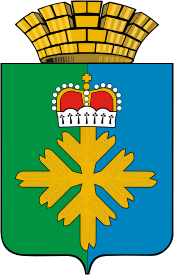 ПОСТАНОВЛЕНИЕГЛАВЫ  ГОРОДСКОГО ОКРУГА ПЕЛЫМВ соответствии со статьей 39.9 Земельного кодекса Российской Федерации от 25.10.2001 № 136-ФЗ, на основании решения Думы городского округа Пелым от 19.11.2015 № 62/34 «Об утверждении Положения «О порядке предоставления, использования земельных участков на территории городского округа Пелым», руководствуясь статьей 28 Устава городского округа Пелым, администрация городского округа Пелым ПОСТАНОВЛЯЕТ:Предоставить в постоянное (бессрочное) пользование Администрации городского округа Пелым земельный участок, расположенный по адресу: Свердловская область, г. Ивдель, пгт. Пелым, Свердловская обл., г. Ивдель, пгт. Пелым, ул. Восточная, участок №5, с кадастровым номером 66:70:0301002:2789, общей площадью 14 632 кв.м, категория земель – земли населенных пунктов, вид разрешенного использования: охрана природных территорий.Администрации городского округа Пелым обратиться за регистрацией права на земельный участок в установленном законодательством порядке.3. Настоящее постановление опубликовать в информационной газете «Пелымский вестник», разместить на официальном сайте городского округа Пелым в информационно-телекоммуникационной сети «Интернет».4. Контроль за исполнением настоящего постановления возложить на заместителя главы администрации городского округа Пелым Т.Н. Баландину.Глава городского округа Пелым                                                      Ш.Т. Алиевот 20.12.2018 № 33п. ПелымО предоставлении земельного участка в постоянное (бессрочное) пользование 